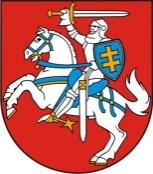 LIETUVOS RESPUBLIKOS PREZIDENTAS DEKRETASDėl STALGĖNŲ HERBO PATVIRTINIMO2018 m. sausio 10 d. Nr. 1K-1196Vilnius1 straipsnis.Vadovaudamasi Lietuvos Respublikos valstybės herbo, kitų herbų ir herbinių ženklų įstatymo 10 straipsnio 1 dalimi ir atsižvelgdama į Lietuvos heraldikos komisijos teikimą, t v i r t i n u Stalgėnų herbą (herbo etalono grafinis piešinys pridedamas).Respublikos Prezidentė	Dalia Grybauskaitė